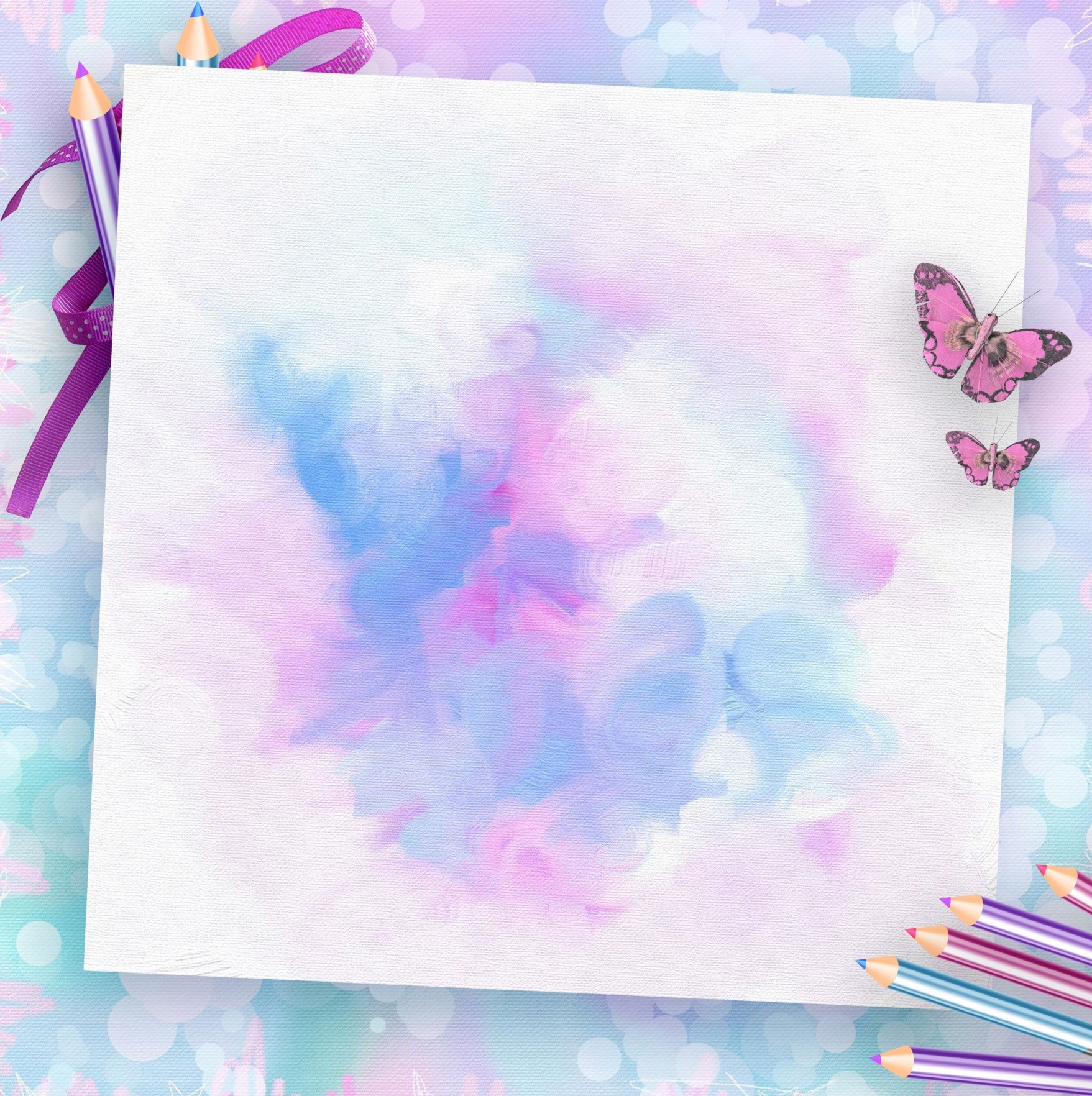 Частное дошкольное образовательное учреждение Детский сад № 262 Открытого акционерного общества «Российские железные дороги»Проект	«Природная мастерская»	познавательно-творческий                                                                                          Подготовила: воспитатель                                                                         Мойсеенко О.В.2017г.Тип проекта:Познавательно-творческийКраткосрочный: сентябрь-октябрьГрупповойУчастники проекта:Воспитатель: Мойсеенко О.В.Дети средней группыРодителиАктуальность.В настоящее время возникает необходимость позаботиться об укреплении связи ребенка с природой и культурой, трудом и искусством. Именно на этапе дошкольного детства ребенок получает эмоциональные впечатления о природе, накапливает представления о разных формах жизни, т.е. у него формируются первоосновы экологического мышления, сознания, закладываются начальные элементы экологической культуры. Но происходит это только при одном условии: если взрослые, воспитывающие ребенка, сами обладают экологической культурой: понимают общие для всех людей проблемы и беспокоятся по их поводу, показывают маленькому человеку прекрасный мир природы, помогают наладить взаимоотношения с ним. Ознакомление дошкольников с природой является одной из важнейших задач в работе с детьми. При этом очень важно, чтобы получаемые знания не были преподнесены изолированно, без привязки к целому комплексу явлений. Дошкольник эмоционально восприимчив к миру природы, он удивляется, восторгается объектами природы, желает участвовать в нестандартных ситуациях. Дошкольнику присущи чувства сопереживания, сочувствия, он любознателен. Главная задача экологического образования дошкольников — формирование у них экологической культуры, ответственного отношения к природе, понимания неразрывной связи человеческого общества и природы, включающего систему экологических знаний, умений, мышления.В течении 2017 года в группе «Гномики» с детьми регулярно проводились беседы, наблюдения о природе, заучивание стихов, разучивали  песни, читали сказки, рассказы. Дети познакомились с героями-эколятами  Ёлочкой, Тихоней, Шалуном и Умницей. На данный момент дети выросли, перешли в среднюю группу и с нового учебного года мы продолжаем работу по экологическому воспитанию детей. 
Цели:1.Сформировать у детей эстетический вкус, развить фантазию, воображение, изобретательность, желание экспериментировать.2.Обучать детей создавать рисунки и поделки,  применением природных материалов.3.Воспитывать бережное отношение к природе.Задачи:1.Учить анализировать свои работы.2.Развивать воображение и творческое конструирование в процессе построения образа с опорой на природный материал и имеющиеся у детей представления из личного опыта.3. Учить детей выполнять работы по замыслу из любого  материала.4. Учить работать творчески и коллективно.5.Развивать память, совершенствовать логическое мышление детей.6.Формировать реалистическое представление об окружающей нас природе, желание стать другом природы, беречь и охранять ееПроект включает  в себя три основных этапа:	1-й — подготовительный: постановка цели и задач, работа по составлению этапов реализации проекта;2-й —реализация проекта;3-й — обобщающий (заключительный): обобщение результатов работы в самой различной форме, их анализ, закрепление полученных знаний.Предварительная работа:- подбор иллюстративного материала по теме;- подбор литературы по теме.Методы:-подбор и анализ в соответствии с тематикой проекта-изучение и систематизация материала-поделки детей из природного материала-реализация проекта-совместная работа с родителями-анализ полученных материалов Предполагаемые результаты.Развитие творческих способностей детей дошкольного возраста. Развитие познавательных способностей. Повышение уровня экологической культуры. Создать развивающую среду для овладения детьми новыми знаниями о природных богатствах. Развить познавательные способности детей. Воспитать у детей бережное отношение к природе. Овладение ребёнком эстетической и экологической грамотности при использовании и созерцании природных богатств. Проявляется интерес к животным и растениям, их особенностям, простейшим взаимосвязям в природе.Проявляется эмоциональная отзывчивость на красоту объектов природы.Участие в городских конкурсах рисунков.Участие в городских конкурсах рисунков.Организация ежемесячных выставок продукции детской деятельности для родителей.Художественное творчество:1.Раздел  «Насекомые»Тема:  «Божья коровка» нетрадиционное рисование на природном материале.Цель: знакомство с новыми методами художественной выразительности.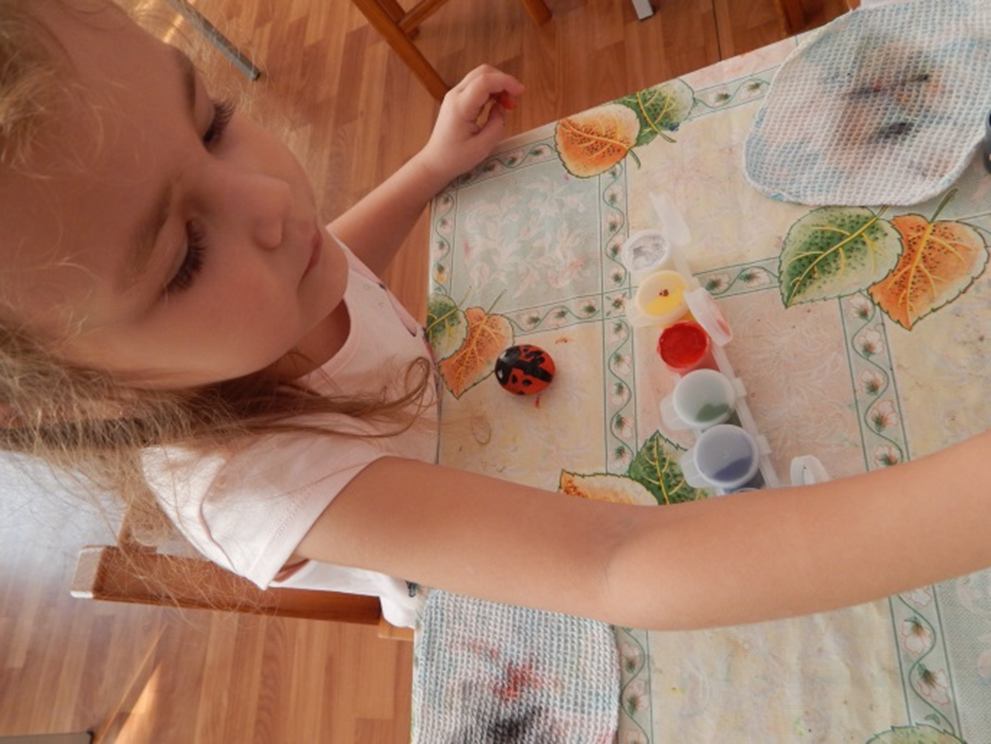 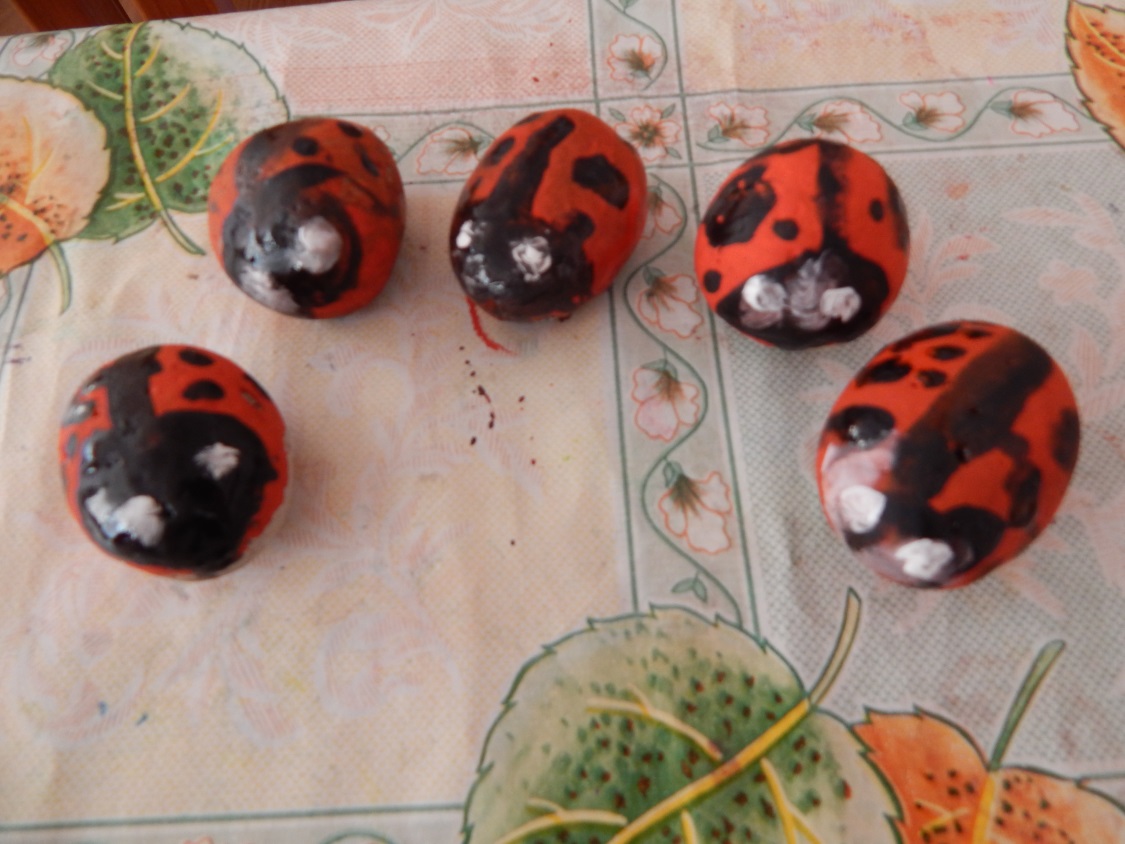 Тема: «Бабочка» рисование солью и гуашью.(нетрадиционное рисование)Цель: Расширить знания и представления об особенностях внешнего вида бабочек.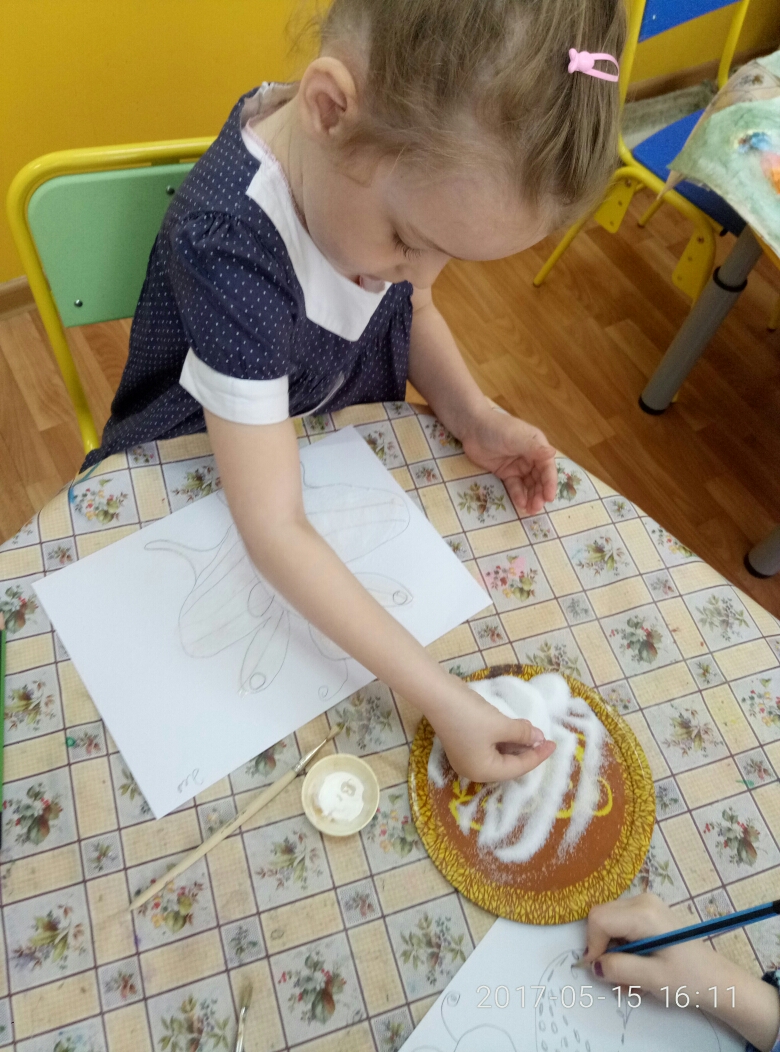 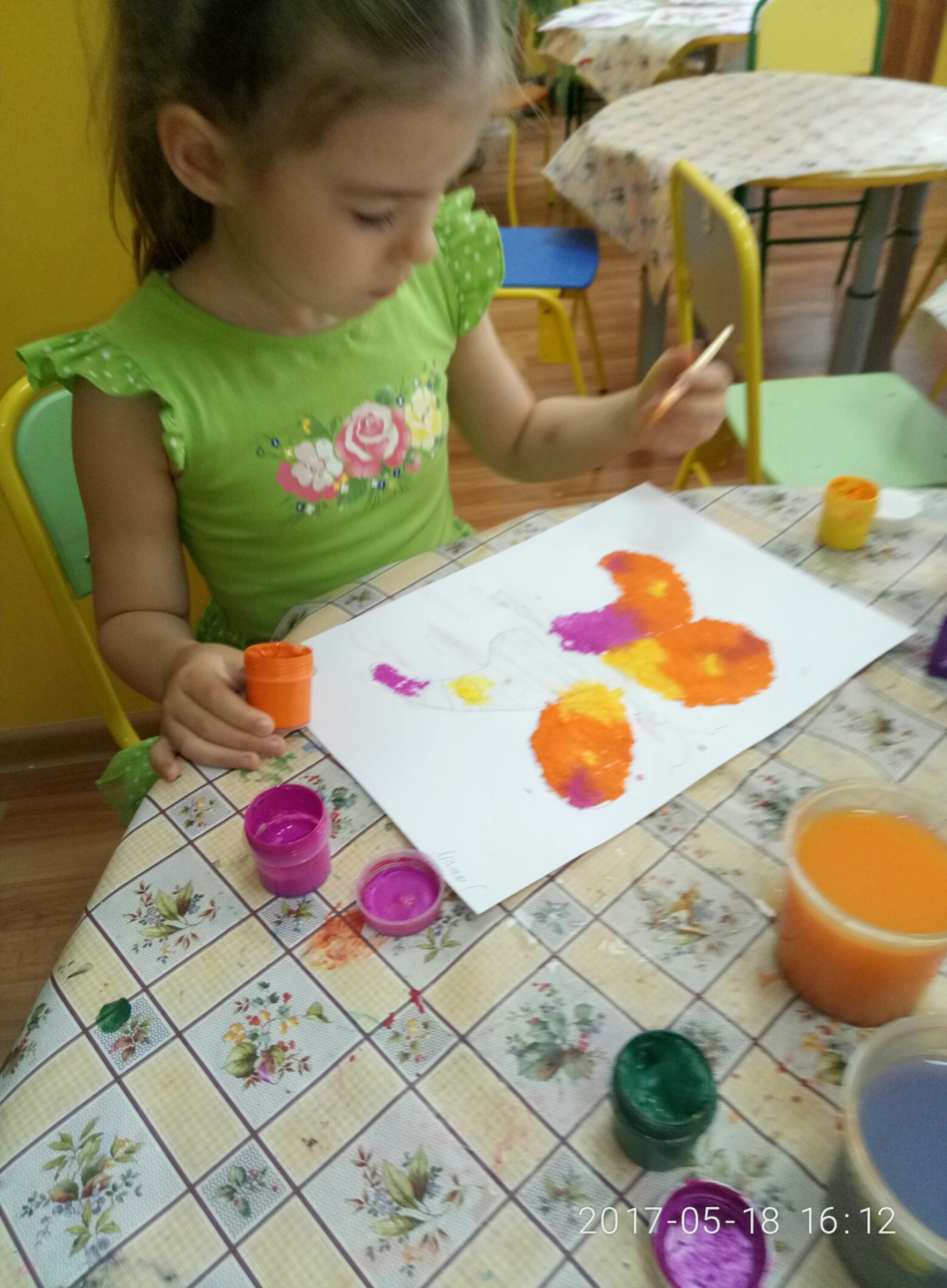 2.Раздел «Грибы съедобные и не съедобные»
Тема: «Мухомор»рисование краскамиЦель:Учить детей  по описанию и внешнему виду определять к кому виду относится тот или иной гриб(съедобный, ядовитый)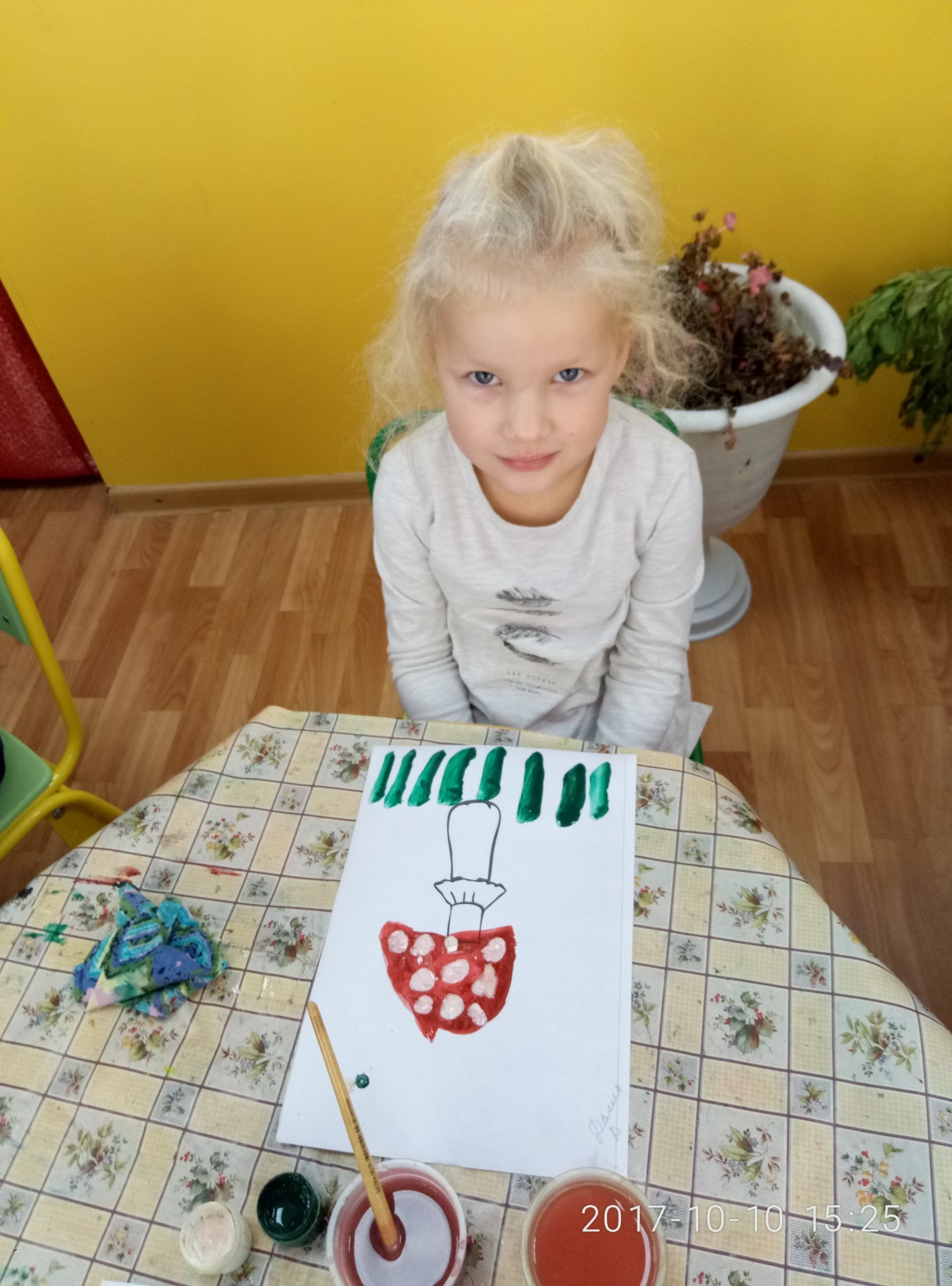 Тема: « Корзина с грибами на полянке» аппликацияЦель: Закреплять представления детей о съедобных грибах. Заинтересовать детей выполнением аппликации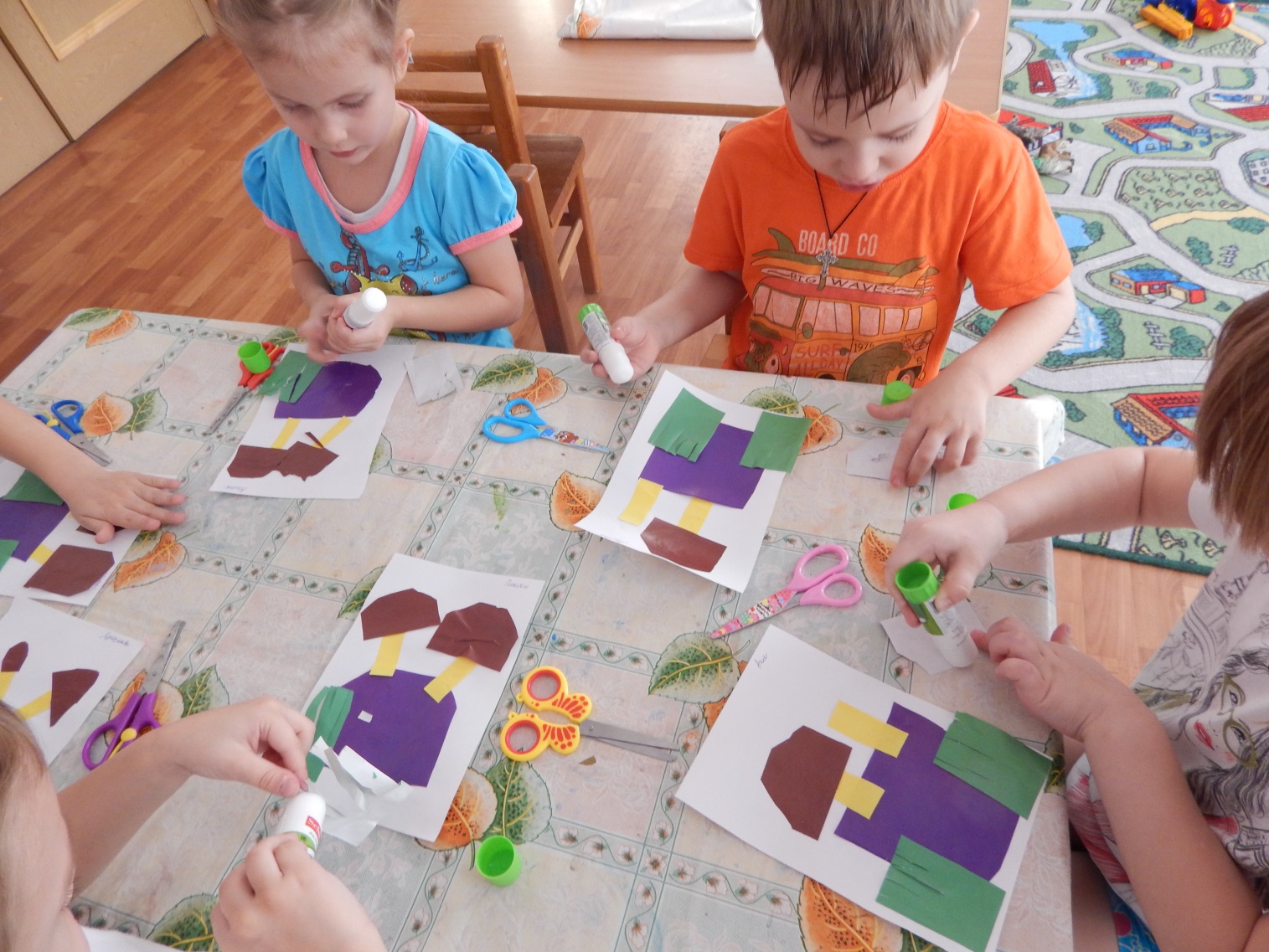 3.Раздел «Деревья» Тема: «Береза» смешанная техникаЦель: учить передавать в работе характерные особенности березы.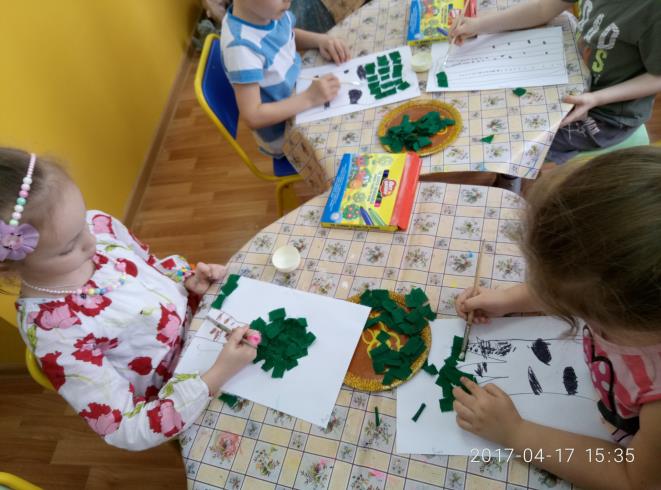 Тема: «Осенний лес», карандаши, природный материал листья(смешанная техника)Цель:  учить наблюдать за изменениями в природе, формировать умение создавать сюжетные композиции.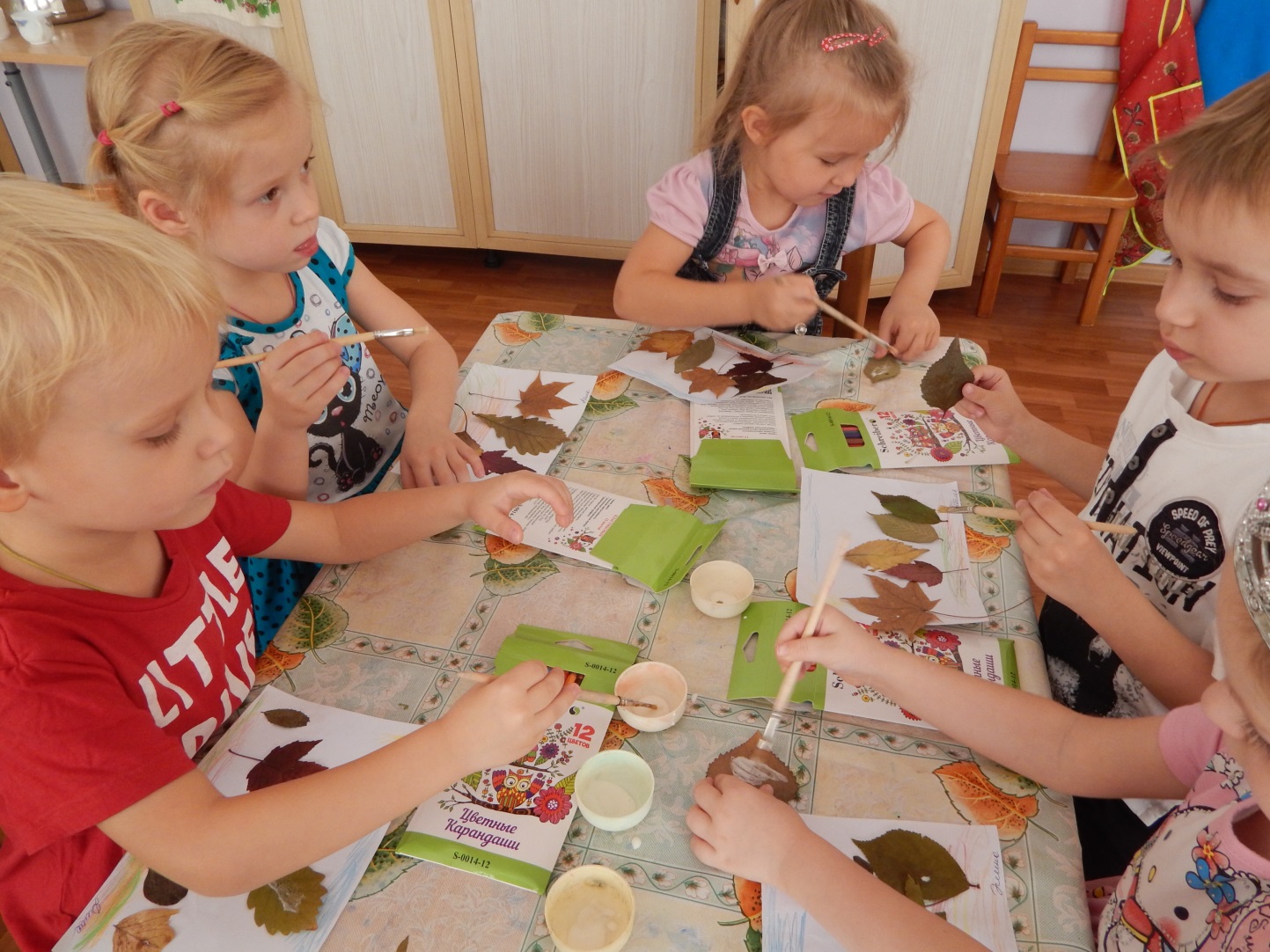 4.Раздел «Лесные животные»Тема: «Белочка» рисование красками, приемом «тычок»Цель: Продолжать знакомить с дикими животными белками (внешний вид, питание, повадки, образ жизни)Научить рисовать животных с помощью тычка, дополнять рисунок деталями, у детей любовь к животному миру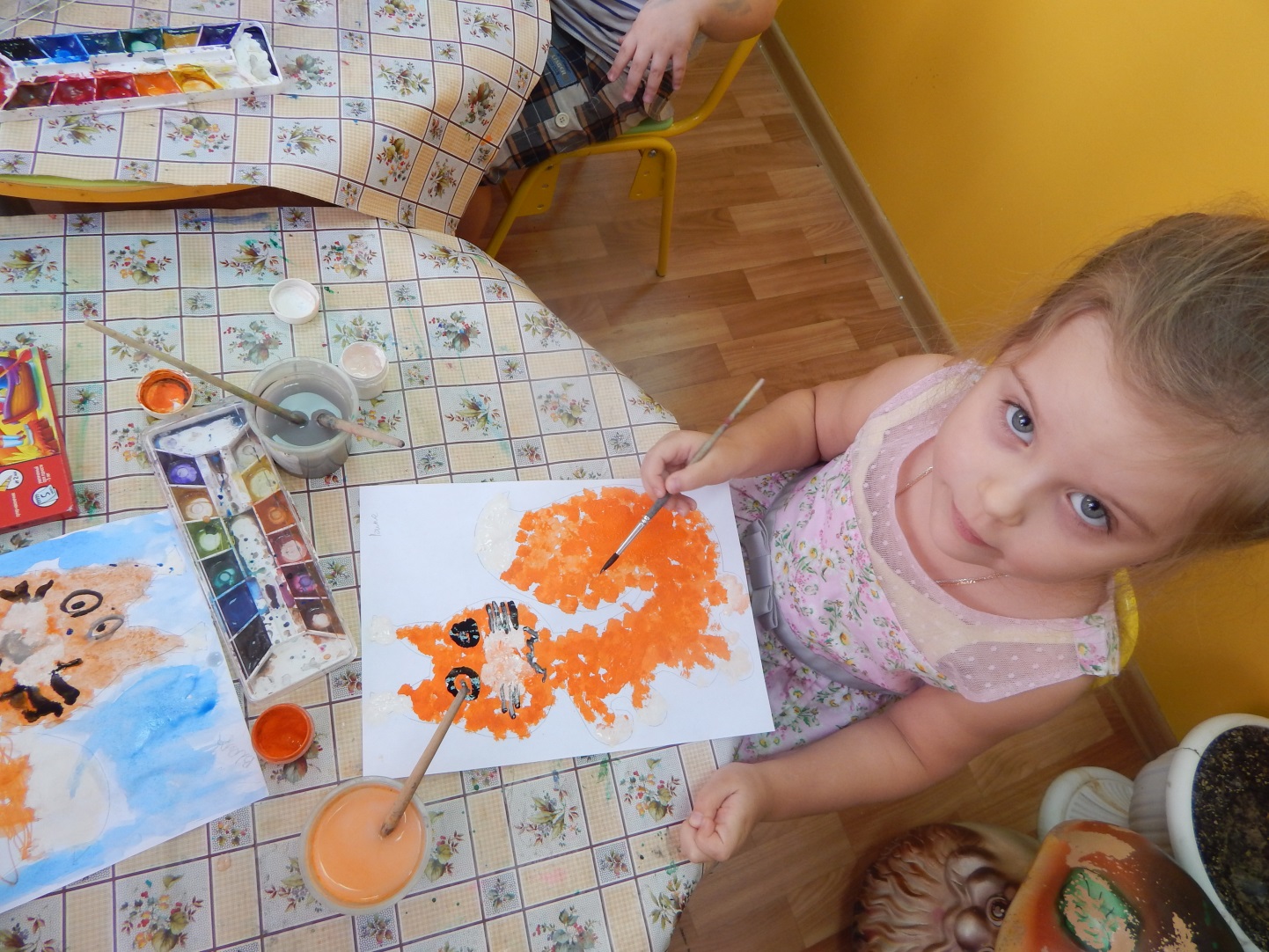 5.Раздел «Дикие птицы»Тема: «Совенок» нетрадиционное рисование (поролоновый тампон, кисть, краски)Цель: Продолжать знакомить с дикими птицами (внешний вид, питание, повадки, образ жизни), совершенствовать навык композиционного оформления рисунка, воспитывать у детей любовь к животному миру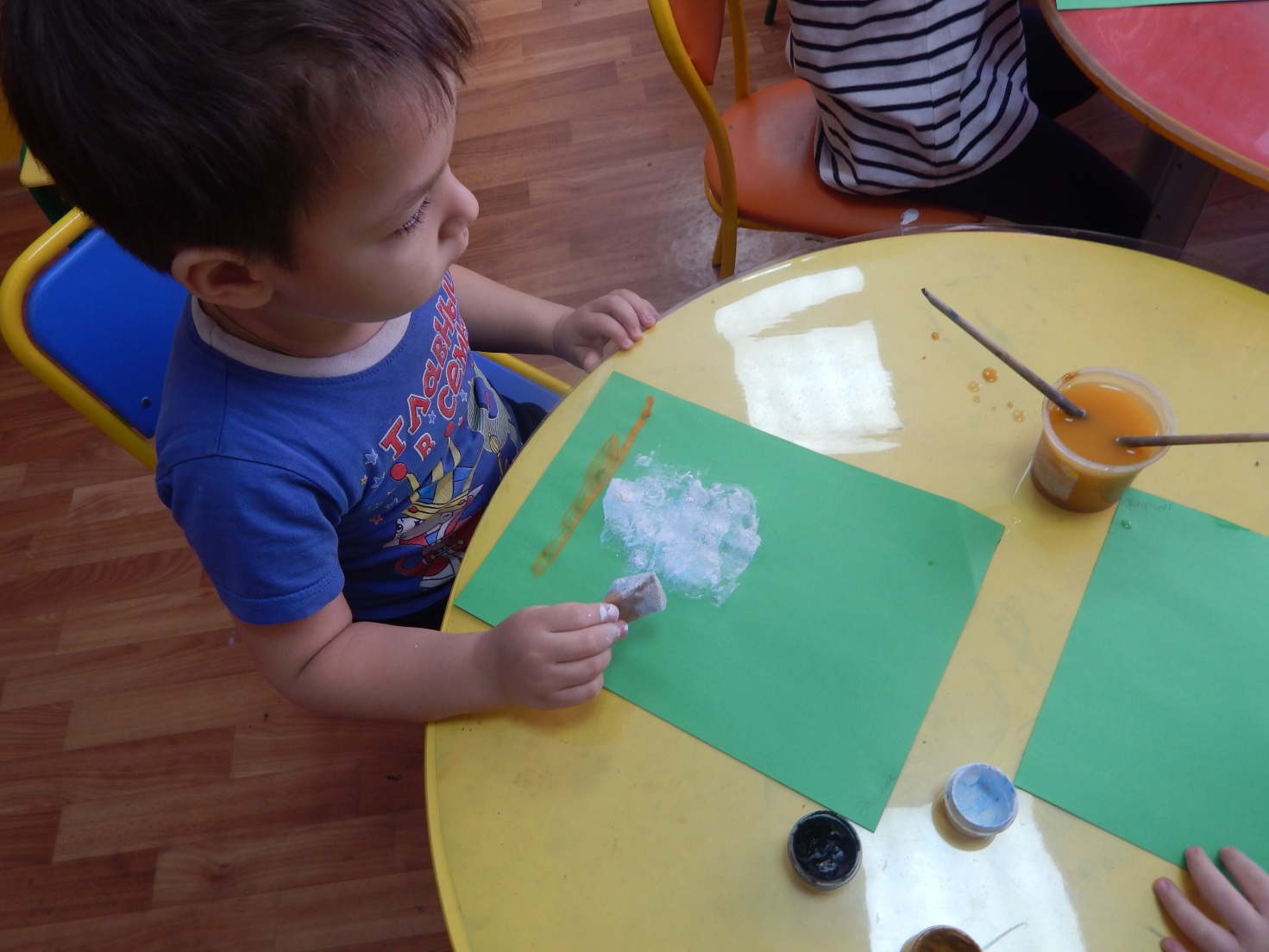 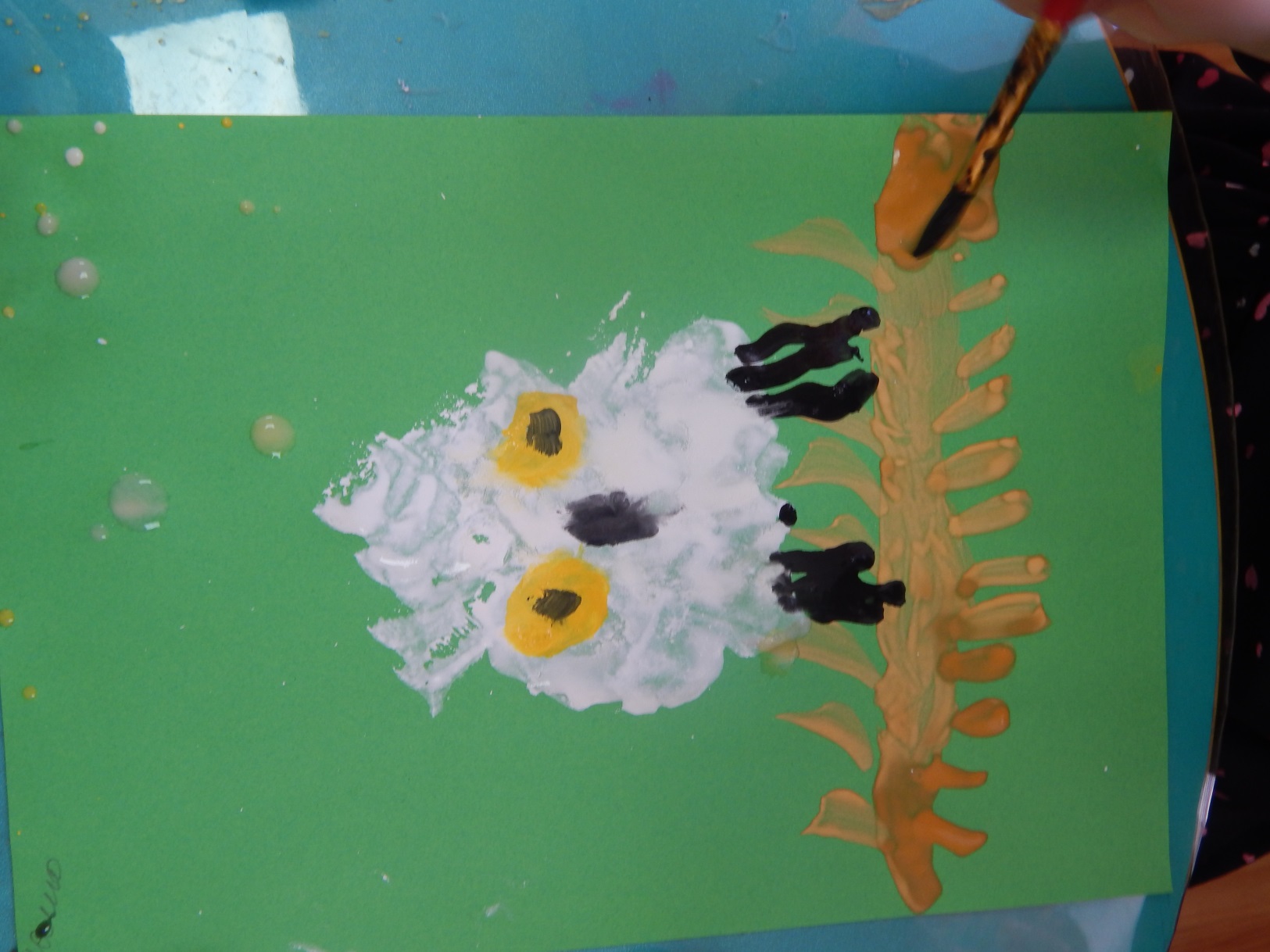 Методическое обеспечение:1.Агапова И.А. Поделки из природных материалов – М: ООО ИКТЦ «Лада», 2006г. 2. Гульянс Э.К. Что можно сделать из природного материала: кн. для воспитателя детсада – 2-е изд; дораб. –м.: Просвещение, 19913. Лыкова И.А. Художественный труд в детском саду, М: Издательский дом «Карапуз»,  2008. 4. Парамонова Л. Конструирование из природного материала.// ДОШ. восп.; 2005 - №7. 5. Теличенко Н.В. Конструирование из природного материала // воспитатель дошкольногообразовательного учреждения, -2009-№26. Виноградова Н. Ф. «Умственное воспитание детей в процессе ознакомления с природой»// Москва, «Просвещение», 2001